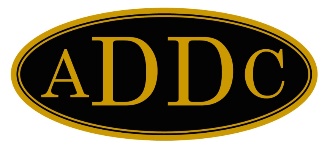 Happy New Year! Hello Northeast Region,What a wacky year we have gone through. This COVID-19- 19 issue has placed much stress upon everyone in the world. While some individuals buried their heads and sought to not trust the fact that this was more widespread than anyone could have foreseen. Our members were hard at work ensuring no interruptions to their energy supply happened. Our membership is made of many commonsense people. Many have a job that requires an eye for detail and gaining information in order to do their job.I am sure that our members have followed the science and followed the CDC guidelines. In this ever-changing world, I am sure many members have had to change and adapt to the new normal. Many members have lost their jobs, others have decided to retire. I am in the group that was laid off, but I have chosen to retire for at least a little while.For most members this coming year will be another test of your abilities. I would like our members to remember one fact: Oil and gas are a necessary fuel, even with the Green Energy movement.There is not enough infrastructure or available acreage to support, currently, the miles of solar panels and wind farms. Just like hydropower is not a good source of energy in some areas. I do believe that this world we live in will always require fossil fuels to back -up “green energy”. Its use may not be as widespread as it is now in some areas, but I do believe that it will be used in highly populated areas, where housing takes precedent over large swaths of solar panels and wind farms.Remember life continues, there will always be bumps, wrong turns in our lives, attitude, determination and a sense of humor will always help you get through life’s trial and error.I am at your service through the year.Cynthia Krebsc.krebs@verizon.net